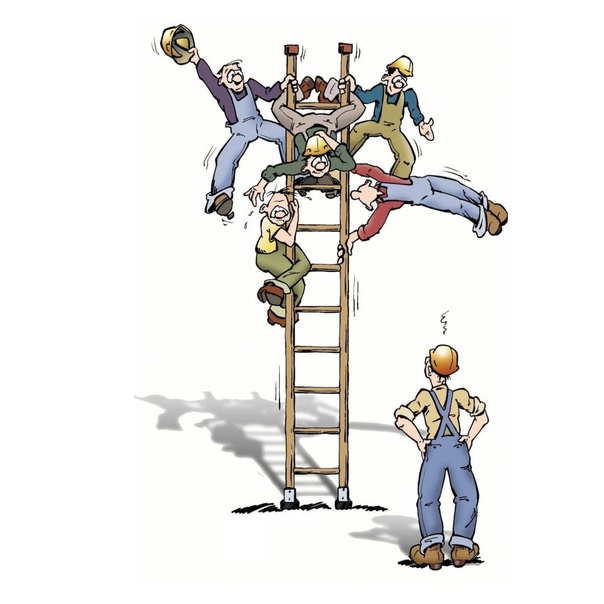 Сообщение о небезопасной ситуации№______                                                   от ____________г. МоскваАвтор сообщенияСтруктурное подразделениеМесто возникновения опасностиПри выполнении каких трудовых функций возникает опасностьПри выполнении каких трудовых функций возникает опасностьКакие безотлагательные меры, на Ваш взгляд, можно предпринять:Какие безотлагательные меры, на Ваш взгляд, можно предпринять:Ответственный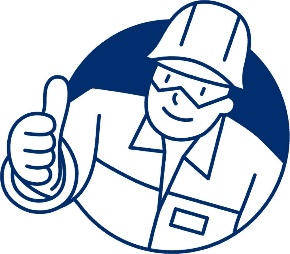 ОтветственныйОтветственныйОтветственныйОтветственныйОтветственныйОтветственныйКакие корректирующие меры, на Ваш взгляд, можно предпринять (если необходимо)Какие корректирующие меры, на Ваш взгляд, можно предпринять (если необходимо)Какие корректирующие меры, на Ваш взгляд, можно предпринять (если необходимо)